SAĞLIK BİLİMLERİ FAKÜLTESİSAĞLIK BİLİMLERİ FAKÜLTESİSAĞLIK BİLİMLERİ FAKÜLTESİSAĞLIK BİLİMLERİ FAKÜLTESİSAĞLIK BİLİMLERİ FAKÜLTESİSAĞLIK BİLİMLERİ FAKÜLTESİSAĞLIK BİLİMLERİ FAKÜLTESİSAĞLIK BİLİMLERİ FAKÜLTESİSAĞLIK BİLİMLERİ FAKÜLTESİSAĞLIK BİLİMLERİ FAKÜLTESİSAĞLIK BİLİMLERİ FAKÜLTESİSAĞLIK BİLİMLERİ FAKÜLTESİSAĞLIK BİLİMLERİ FAKÜLTESİSAĞLIK BİLİMLERİ FAKÜLTESİSAĞLIK BİLİMLERİ FAKÜLTESİSAĞLIK BİLİMLERİ FAKÜLTESİ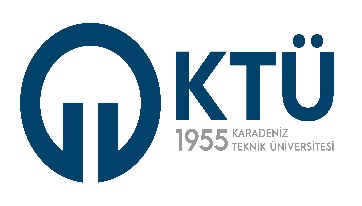 RİSK KAYIT FORMU                                                                                                                               RİSK KAYIT FORMU                                                                                                                               RİSK KAYIT FORMU                                                                                                                               RİSK KAYIT FORMU                                                                                                                               RİSK KAYIT FORMU                                                                                                                               RİSK KAYIT FORMU                                                                                                                               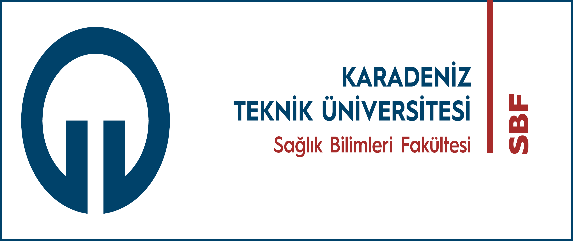 Dok. Kodu: İK. FR. …Dok. Kodu: İK. FR. …Dok. Kodu: İK. FR. …Dok. Kodu: İK. FR. …Yay. Tar: 12.12.2022Yay. Tar: 12.12.2022Yay. Tar: 12.12.2022Revizyon No:05Revizyon No:05Revizyon No:05Revizyon No:05Rev. Tar:2022Rev. Tar:2022Rev. Tar:2022Sayfa Sayısı: 06Sayfa Sayısı: 061234566789101111121314SıraReferans NoStratejik HedefBirim/alt birim hedefleriTespit edilen risk ve sebebiRisklere verilen cevaplar: Mevcut KontrollerRisklere verilen cevaplar: Mevcut KontrollerEtkiOlasılıkRisk Puanı (R)Değişim (Risk Yönü)Riske verilecek cevaplarYeni/Ek/Kaldırılan KontrollerRiske verilecek cevaplarYeni/Ek/Kaldırılan KontrollerBaşlangıç TarihiRisk SahibiAçıklamalar163582098-01H01Risk: Öğrenci sayılarının fazla olmasıSebep: YÖK’nun talep edilen öğrenci sayısından fazla öğrenci vermesi. Ayrıca Yatay, Dikey ve Merkezi Yatay Geçiş ve YÖS öğrenci kontenjanından gelenlerin bulunmasıHemşirelik Bölümünde öğrenci kontenjanının 160 Sağlık Yönetimi Bölümünde ise 60 olarak gerçekleşmesi.Öğretim elemanı başına Hemşirelik bölümünde (24,63), Sağlık Yönetimi Bölümünde (33,44) öğrenci düşmesiHemşirelik Bölümünde öğrenci kontenjanının 160 Sağlık Yönetimi Bölümünde ise 60 olarak gerçekleşmesi.Öğretim elemanı başına Hemşirelik bölümünde (24,63), Sağlık Yönetimi Bölümünde (33,44) öğrenci düşmesi339Bölüm ihtiyaçlarına göre öğrenci kontenjanlarınn  azaltılarak YÖK’e  bildirilmesine devam edilecektir.Bölümlere yeni öğretim elemanı alınması talep edilecektir.Bölüm ihtiyaçlarına göre öğrenci kontenjanlarınn  azaltılarak YÖK’e  bildirilmesine devam edilecektir.Bölümlere yeni öğretim elemanı alınması talep edilecektir.02.02.2015DekanlıkBölüm BaşkanlıklarıÖğrenci sayısındaki azalma ve Hemşirelik Bölümüne yapılan öğretim elemanı atamaları ile risk düşürülmüştür.Sağlık Yönetimi Bölümü için risk devam etmektedir 263582098-02H02Risk: Bölümlerdeki akademik personel sayısının yetersiz olmasıSebep: İlgili bilim alanlarındaki doktoralı eleman sayısının mevcut ihtiyacı karşılayamaması Egzersiz ve Spor Bilimleri, Ebelik ve Çocuk Gelişimi Bölümlerinde Öğr. Üyesi olmayışıFizyoterapi ve Rehabilitasyon Bölümünde 3,Hemşirelik Bölümünde 20Sağlık Yönetimi Bölümünde 5,Beslenme ve Diyetetik Bölümünde 7 öğr.üyesi bulunması.Sağlık Yönetimi Bölümüne 2, Beslenme ve Diyetetik Bölümüne 3,Hemşirelik Bölümüne 2 öğretim üyesi alınması.Egzersiz ve Spor Bilimleri, Ebelik ve Çocuk Gelişimi Bölümlerinde Öğr. Üyesi olmayışıFizyoterapi ve Rehabilitasyon Bölümünde 3,Hemşirelik Bölümünde 20Sağlık Yönetimi Bölümünde 5,Beslenme ve Diyetetik Bölümünde 7 öğr.üyesi bulunması.Sağlık Yönetimi Bölümüne 2, Beslenme ve Diyetetik Bölümüne 3,Hemşirelik Bölümüne 2 öğretim üyesi alınması.3412Üniversite yönetiminden bölüm ve anabilim dallarının ihtiyaçlarına göre  kadro talep edilmesi,Üniversite yönetiminden bölüm ve anabilim dallarının ihtiyaçlarına göre  kadro talep edilmesi,DekanlıkBölüm BaşkanlıklarıRisk azalarak devam etmektedir.363582098-03A1Risk: Yabancı uyruklu öğrencilerin Türkçe anlama/yazma ve konuşma becerilerinin yetersiz olmasıSebep: Mesleki terminolojiyi anlamada aldıkları dil eğitiminin yetersiz olmasıHemşirelik Bölümünde 34, Sağlık Yönetimi Bölümünde 12 yabancı uyruklu öğrenci olması.Hemşirelik Bölümünde 34, Sağlık Yönetimi Bölümünde 12 yabancı uyruklu öğrenci olması.339Üniversite yönetiminden ilave Türkçe dil eğitimi verilmesinin istenmesiÜniversite yönetiminden ilave Türkçe dil eğitimi verilmesinin istenmesiBölüm BaşkanlıklarıEk Türkçe dil eğitiminin verilmesi başarı oranını artırarak mevcut riski azaltacaktır.  463582098-04H02Risk: Eğitim öğretim faaliyetlerinin sürdürülmesi için derslik sayı ve kapasitesinin yetersiz olmasıSebep: Bağımsız bir fakülte binasının olmamasıEgzersiz ve Spor Bilimleri ile Ebelik Bölümü olarak iki yeni bölüm açılmasıBeslenme ve Diyetetik Bölümünün 2022-2023 eğitim öğretim döneminde eğitime başlamasıÜç farklı fakülte binasında eğitim öğretim faaliyetlerinin sürdürülmesi.Eczacılık fakültesi binasında 6 derslik, 1 amfi ve 2 beceri laboratuvarı  Fizik Bölümünde 2, Hukuk Fak. 2 derslik kullanılması.Lisansüstü derslerin öğretim elemanlarının odasında yapılması  Üç farklı fakülte binasında eğitim öğretim faaliyetlerinin sürdürülmesi.Eczacılık fakültesi binasında 6 derslik, 1 amfi ve 2 beceri laboratuvarı  Fizik Bölümünde 2, Hukuk Fak. 2 derslik kullanılması.Lisansüstü derslerin öğretim elemanlarının odasında yapılması  3412Müstakil fakülte binası yapılana kadar diğer fakültelerin dersliklerinin kullanılmasına devam edilecekMüstakil fakülte binası yapılana kadar diğer fakültelerin dersliklerinin kullanılmasına devam edilecekDekanlıkÜç farklı fakültede eğitim-öğretim faaliyetlerinin sürdürülmesi öğrenciler ve personel açısından motivasyonu düşürmekte ve öğrenci memnuniyetsizliğine sebep olmaktadır. Diğer fakültelerden tahsis edilen derslikler riski kısmen düşürmüştür.563582098-05A1H01Risk: Öğrencilerin uygulama alanlarının yetersiz olmasıSebep: Sağlık kurumlarının fiziki kapasitesinin ve fakültedeki uygulama laboratuvarlarının yetersiz olması.Beslenme ve Diyetetik Bölümünde eğitim öğretim başlamasına rağmen uygulama laboratuvarının bulunmaması. Beslenme ve Diyetetik Bölümü uygulama Laboratuvarı  kurulması için Rektörlükten talepte bulunulmasıHemşirelik Bölümünde uygulamaya sadece Farabi Hastanesinde çıkılması. Beslenme ve Diyetetik Bölümünde eğitim öğretim başlamasına rağmen uygulama laboratuvarının bulunmaması. Beslenme ve Diyetetik Bölümü uygulama Laboratuvarı  kurulması için Rektörlükten talepte bulunulmasıHemşirelik Bölümünde uygulamaya sadece Farabi Hastanesinde çıkılması. 4416Hemşirelik Bölümünde derse bağlı uygulamalar mesleki eğitime dönüştürülerek farklı sağlık kurumlarında uygulamaya çıkılacakHemşirelik Bölümünde derse bağlı uygulamalar mesleki eğitime dönüştürülerek farklı sağlık kurumlarında uygulamaya çıkılacakBölüm BaşkanlıklarıRisk devam ediyor663582098-06A3Risk: İdari işlerin etkili ve verimli yürütülememesiSebep: Eczacılık Fakültesi binasının ortak kullanılması nedeniyle çalışma ofislerinin yetersiz olması,İdari personel sayısının yetersiz olması İdari işlemler için iki ofis bulunması,Üçüncü ofis olarak kulüp odasının bölüm sekreterliği olarak kullanılmasıİdari görevlerin 6 idari personelle yürütülmesi,Hemşirelik Bölüm sekreterliğinin olmayışından dolayılisans, lisans tamamlama, yüksek lisans ve doktora işlemlerinin dekanlık yazı işleri bürosundan yürütülmesi Mevcut arşiv odasının yeniden düzenlenmesi.İdari işlemler için iki ofis bulunması,Üçüncü ofis olarak kulüp odasının bölüm sekreterliği olarak kullanılmasıİdari görevlerin 6 idari personelle yürütülmesi,Hemşirelik Bölüm sekreterliğinin olmayışından dolayılisans, lisans tamamlama, yüksek lisans ve doktora işlemlerinin dekanlık yazı işleri bürosundan yürütülmesi Mevcut arşiv odasının yeniden düzenlenmesi.236Rektörlük makamından idari personel talep edilecekRektörlük makamından idari personel talep edilecekFakülte SekreterliğiBeslenme ve Diyetetik Bölümü ile Sağlık Yönetimi bölümlerine bölüm sekreteri görevlendirilerek risk kısmen azaltılmıştır. 763582098-07A6Risk: Fakülte bütçesinin ihtiyaçları (kırtasiye,yolluk,bakım-onarım vb) karşılamamasıSebep: Fakülte bütçesinin yetersizliği2022 yılı bütçesi18.100TL’dir.2022 yılında Rektörlükten alınan ek bütçe ile  (300.000) medikal malzeme alınarak ihtiyaçların kısmen karşılanmış olması.2022 yılı bütçesi18.100TL’dir.2022 yılında Rektörlükten alınan ek bütçe ile  (300.000) medikal malzeme alınarak ihtiyaçların kısmen karşılanmış olması.2242023 yılında ek bütçe talep edilecektir.2023 yılında ek bütçe talep edilecektir.DekanlıkDekan YardımcısıFakülte SekreteriRisk azalarak devam ediyor.863582098-08Risk: Engelli bireyler için bazı fiziki koşulların uygun olmamasıSebep: Zeminde yön bulmayı sağlayan bantların olmayışıZeminde yön bulmayı sağlayan bantların bulunmamasıZeminde yön bulmayı sağlayan bantların bulunmaması339Eczacılık Fakültesi kanalıyla Rektörlük Makamından talepte bulunulacakEczacılık Fakültesi kanalıyla Rektörlük Makamından talepte bulunulacakDekanlıkRisk devam ediyor963582098-09A3Risk: Sivil savunma hizmetlerinin yetersiz olmasıSebep:  Sivil savunma ekiplerinin yeterli eğitiminin olmayışıSivil savunma hizmetleri konusunda eğitim almış iki personel bulunmasıPandemi döneminde (sivil savunma servis eğitimi, yangın ve tahliye tatbikatı, temel arama ve kurtarma eğitimi, afet bilinci eğitimi, ilk yardım) çevrimiçi eğitimlerin verilmiş olmasıSivil savunma hizmetleri konusunda eğitim almış iki personel bulunmasıPandemi döneminde (sivil savunma servis eğitimi, yangın ve tahliye tatbikatı, temel arama ve kurtarma eğitimi, afet bilinci eğitimi, ilk yardım) çevrimiçi eğitimlerin verilmiş olması3412Üniversitenin sivil savunma biriminden uygulamalı eğitimlerin yapılması talep edilecek.Üniversitenin sivil savunma biriminden uygulamalı eğitimlerin yapılması talep edilecek.DekanlıkDekan YardımcısıFakülte SekreteriRisk devam ediyor1063582098-10A2H02Risk: Araştırma görevlilerinin motivasyon ve verimliliğinin düşmesiSebep: 24 araştırma görevlisinin 5 çalışma ofisini kullanmasıAraştırma görevlileri için yeterli çalışma ofisinin olmayışıAraştırma görevlileri için yeterli çalışma ofisinin olmayışı339Fiziki mekan sorunun Rektörlük aracılığı ile çözülmesi talep edilecekFiziki mekan sorunun Rektörlük aracılığı ile çözülmesi talep edilecekDekanlıkRisk devam ediyor1163582098-11A1H03Risk: Öğretim üyelerinin çalışma ofisi ihtiyacının artması.Sebep: Mevcut binadaki ofis sayısının yetersiz olması.Yeni öğretim üyelerinin atanmasıYeni öğretim üyelerinin atanması4416Uygun olan fakültelerden ofis tahsis edilmesi Rektörlükten talep edilecekUygun olan fakültelerden ofis tahsis edilmesi Rektörlükten talep edilecek06.11.2022DekanlıkYeni risk1263582098-12Risk: Temizlik hizmetlerinin aksamasıSebep: Temizlikten sorumlu yeterli elemanın olmamasıİki temizlik elemanı bulunması,Diğer fakültelerde kullanılan dersliklerin temizliğinin de mevcut temizlik elemanları tarafından yapılmasıİki temizlik elemanı bulunması,Diğer fakültelerde kullanılan dersliklerin temizliğinin de mevcut temizlik elemanları tarafından yapılması224Farklı fakültelerde ortak kullanılan derslik alanlarının temizliğinin mevcut fakültelerin elemanları tarafından yapılması önerilecek.Farklı fakültelerde ortak kullanılan derslik alanlarının temizliğinin mevcut fakültelerin elemanları tarafından yapılması önerilecek.Fakülte SekreterliğiSorumlu elemanın yeterli sayıda olmaması riskin artmasına sebep olmaktadır.1363582098-13A3Risk: Mezun öğrencilerle iletişimin sağlanamamasıSebep: Fakülte mezun bilgi sisteminin bulunmamasıKTÜ mezun bilgi sistemi mevcuttur.2021-2022 dönemi mezunlarına KTÜ mezun bilgi sistemi tanıtımı yapılmıştır.2022-2023 döneminde eğitime başlayan öğrencilere oryantasyon programı kapsamında sistemin kullanımı ile ilgili bilgilendirme yapılmıştır.KTÜ mezun bilgi sistemi mevcuttur.2021-2022 dönemi mezunlarına KTÜ mezun bilgi sistemi tanıtımı yapılmıştır.2022-2023 döneminde eğitime başlayan öğrencilere oryantasyon programı kapsamında sistemin kullanımı ile ilgili bilgilendirme yapılmıştır.236Mezun öğrencilere ve yeni başlayan öğrencilere mezun bilgi sistemi tanıtılmaya devam edilecektir.Mezun öğrencilere ve yeni başlayan öğrencilere mezun bilgi sistemi tanıtılmaya devam edilecektir.Bölüm BaşkanlıklarıRisk devam ediyor1463582098-14A3Risk: Bölüm Başkanlıklarında idari işlerin aksamasıSebep: Bölüm sekreterliklerinin olmamasıHemşirelik Bölüm sekreterinin olmayışıHemşirelik Bölüm sekreterinin olmayışı326Beslenme ve Diyetetik ile Sağlık Yönetimi Bölümlerine bölüm sekreteri görevlendirilmiştir. Hemşirelik Bölüm sekreterliği için Rektörlükten personel talep edilecekBeslenme ve Diyetetik ile Sağlık Yönetimi Bölümlerine bölüm sekreteri görevlendirilmiştir. Hemşirelik Bölüm sekreterliği için Rektörlükten personel talep edilecekDekanBölüm BaşkanlıklarıRisk azalarak devam ediyor1563582098-15A3H01Risk: Personel ve öğrenciler için dinlenme ve sosyal etkinlik alanlarının (yemekhane, kamelya, kantin, ders çalışma alanı vb) yetersiz oluşuSebep: fiziksel mekanların yeterli olmayışıMevcut binada kullanılan kantinin 50 öğrenci kapasiteli olması Personel için ise hiçbir alan bulunmaması.Mevcut binada kullanılan kantinin 50 öğrenci kapasiteli olması Personel için ise hiçbir alan bulunmaması.4312Personel ve öğrenciler için dinlenme ve sosyal etkinlik alanlarının oluşturulması için talepte bulunulacaktır.Personel ve öğrenciler için dinlenme ve sosyal etkinlik alanlarının oluşturulması için talepte bulunulacaktır.01.10.2021DekanFakülte SekreterliğiFakültemizin kampüs dışında olması  personel ve öğrenciler açısından temel ve sosyal ihtiyaçların karşılanmasını güçleştirmektedir.